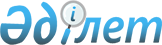 "Бесқарағай ауданы Беген ауылдық округінің Беген ауылында және "Ерганат" жазғы мал жайылымындағы шаруа қожалығында шектеу іс-шараларын белгілеу туралы" Беген ауылдық округі әкімінің 2016 жылғы 30 наурыздағы № 1 шешіміне өзгерістер енгізу туралы
					
			Күшін жойған
			
			
		
					Шығыс Қазақстан облысы Бесқарағай ауданы Беген ауылдық округі әкімінің 2017 жылғы 10 наурыздағы № 1 шешімі. Шығыс Қазақстан облысының Әділет департаментінде 2017 жылғы 7 сәуірде № 4937 болып тіркелді. Күші жойылды - Шығыс Қазақстан облысы Бесқарағай ауданы Беген ауылдық округі әкімінің 2017 жылғы 12 мамырдағы № 2 шешімімен      Ескерту. Күші жойылды - Шығыс Қазақстан облысы Бесқарағай ауданы Беген ауылдық округі әкімінің 12.05.2017 № 2 шешімімен (алғашқы ресми жарияланған күнінен кейін күнтізбелік он күн өткен соң қолданысқа енгізіледі).

       РҚАО-ның ескертпесі.

      Құжаттың мәтінінде түпнұсқаның пунктуациясы мен орфографиясы сақталған.

      "Құқықтық актілер туралы" Қазақстан Республикасының 2016 жылғы 6 сәуірдегі Заңының 26 - бабына сәйкес, ветеринариялық бақылау және қадағалау Комитетінің Бесқарағай аудандық аумақтық инспекциясы басшысының 2016 жылғы 14 қазандағы № 273 ұсынысы негізінде Беген ауылдық округінің әкімі ШЕШТІ:

      1. "Бесқарағай ауданы Беген ауылдық округінің Беген ауылында және "Ерганат" жазғы мал жайылымындағы шаруа қожалығында шектеу іс - шараларын белгілеу туралы" Беген ауылдық округі әкімінің 2016 жылғы 30 наурыздағы № 1 шешіміне (2016 жылғы 7 мамырдағы "Бесқарағай тынысы) аудандық газетінің № 40 санында жарияланған, нормативтік құқықтық актілер тізілімінде 2016 жылғы 25 сәуірінде № 4515 тіркелді) келесі өзгерістер енгізілсін:

      жоғарыда аталған шешімнің атауы келесі редакцияда мазмұндалсын:

      "Бесқарағай ауданы Беген ауылдық округінің Беген ауылында шектеу іс-шараларын белгілеу туралы".

      жоғарыда аталған шешімнің 1-тармағы келесі редакцияда мазмұндалсын: 

      "Мүйізді ірі қара малдардан сарып ауруының анықталуына байланысты Бесқарағай ауданы Беген ауылдық округінің Беген ауылында шектеу іс-шараларын белгілеу туралы". 

      2. Осы шешім алғаш ресми жарияланғаннан кейін күнтізбелік он күн өткен соң қолданысқа енгізіледі.


					© 2012. Қазақстан Республикасы Әділет министрлігінің «Қазақстан Республикасының Заңнама және құқықтық ақпарат институты» ШЖҚ РМК
				
      Беген ауылдық округінің әкімі

Н. Асылгожин
